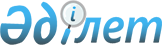 О внесении дополнения в постановление Правительства Республики Казахстан от 28 января 2000 года N 136
					
			Утративший силу
			
			
		
					Постановление Правительства Республики Казахстан от 29 мая 2002 года N 595.
Утратило силу постановлением Правительства Республики Казахстан от 21 января 2012 года № 148      Сноска. Утратило силу постановлением Правительства РК от 21.01.2012 № 148 (вводится в действие по истечении десяти календарных дней после первого официального опубликования).      В целях создания благоприятных условий по улучшению инвестиционного климата, а также развития туристской отрасли в Республике Казахстан Правительство Республики Казахстан постановляет: 

      1. Внести в постановление Правительства Республики Казахстан от 28 января 2000 года N 136 P000136_ "Отдельные вопросы правового регулирования пребывания иностранных граждан в Республике Казахстан" (САПП Республики Казахстан, 2000 г., N 4, ст. 55) следующее дополнение: 

      в Правилах въезда и пребывания иностранных граждан в Республике Казахстан, а также их выезда из Республики Казахстан, утвержденных указанным постановлением: 

      пункт 8 дополнить подпунктом 2-1) следующего содержания: 

      "2-1) оформленные в установленном законодательством порядке письменные обращения юридических или физических лиц для приглашения в Республику Казахстан иностранных граждан в соответствии с порядком, определяемым Министерством иностранных дел Республики Казахстан по согласованию с Министерством внутренних дел Республики Казахстан и Комитетом национальной безопасности Республики Казахстан". 

      2. Настоящее постановление вступает в силу со дня подписания. 



 

         Премьер-Министр 

      Республики Казахстан 

 

(Специалисты: Склярова И.В.,              Мартина Н.А.)      
					© 2012. РГП на ПХВ «Институт законодательства и правовой информации Республики Казахстан» Министерства юстиции Республики Казахстан
				